                                                                               data wystawienia zlecenia…………………………………….                                                               Tryb wykonania badania*:       RUTYNOWY     PILNY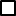                                                                Do Pracowni Badań Konsultacyjnych RCKiK w Łodzi                                  ZLECENIE NA WYKONANIE PRÓBY ZGODNOŚCI                                                 Nazwisko i imię pacjenta………………………………………………………………………………………………………………………………..Numer PESEL:………………………………………., data urodzenia………………...........................…… Płeć* :  K      M W przypadku osoby nieposiadającej numeru PESEL - nazwa i numer dokumentu stwierdzającego tożsamość: ………………………………………………………………………………………………………………………………………………………………………….Jeżeli pacjent NN: numer księgi głównej………………… lub niepowtarzalny numer identyfikacyjny (ID)……………Rozpoznanie:……………………………………………………………………………………………………………………………………………………Grupa krwi ABO i RhD:………………………………………………………………………………………………………………………………….Przeciwciała odpornościowe: …………………………………………………………………………………………………………………..Biorca*:   pierwszorazowy        wielokrotny: data ostatniego przetoczenia: ………………………………….Rodzaj materiału do badań*: krew żylna na skrzep/EDTA                            krew tętnicza na skrzep/EDTA 		               krew pępowinowa na skrzep/EDTA Wypełnia BANK KRWISkładniki krwi zarezerwowane dla pacjenta przez Bank Krwi:Grupa krwi i numer donacji: …………………………………………………………..Grupa krwi i numer donacji: …………………………………………………………..Grupa krwi i numer donacji: …………………………………………………………..Grupa krwi i numer donacji: …………………………………………………………..                                                                                                                                 …………………………………….                                                                                                                                                                             (podpis osoby wydającej segmenty drenów)   Wypełnia pracownik PKdata i godzina wystawienia zlecenia:…………………………………………………data i godzina pobrania próbki krwi: ………………………………………………..oznaczenie** i podpis lekarza zlecającego badanie:oznaczenie** i podpis osoby pobierającej oraz osoby/osób identyfikujących:data i godzina przyjęcia próbki do badania (w PK)czytelny podpis osoby przyjmującej próbkinumer badania